TYTUŁ ROZDZIAŁU – styl Tytuł rozdziałuImię i nazwisko autora– styl autorStreszczenie – styl nagłówek 2Streszczenie powinno zawierać: 1) uzasadnienie wyboru tytułu pracy, 2) cel artykułu, 3) opis struktury artykułu. Streszczenie powinno zawierać się w granicach 900-1200 znaków (ze spacjami). Autorzy artykułów na konferencję powinni przygotować tekst wraz z ilustracjami w formie gotowej do powielenia. W celu zapewnienia jednolitego stylu materiałów konferencyjnych każdy artykuł powinien być przygotowany ściśle według podanych wskazówek.Słowa kluczowe: ….1. Pierwszy podrozdział, numeracja ręcznie – styl nagłówek 2Prezentowany szablon sprawdza się wyłącznie w Wordzie 2007 lub 2010. Pozostałe wersje Worda mogą nie działać poprawnie z tym szablonem.Tekst podstawowypisany jest stylem Normalny. Styl Normalny sam wprowadza wcięcia akapitowe, odstępy, itp. Nie należy stosować żadnych dodatkowych sposobów formatowania (np. wymuszania końca linii czy strony) – styl normalny.Tekst wypunktowany zawiera:wypunktowania pisane są po dwukropku (w linii powyżej), nie są zdaniami, pisane z małej litery, zakończone przecinkiem (ostatni kropką) – styl wypunktowanie,itd.,itd..1.1. Podpunkt w podrozdziale, numeracja ręcznie – styl nagłówek 3Kolejny fragment tekstu – styl normalny. Nie ma żadnych pustych linii w tekście. Odstępy zapewniane są przez odpowiednio wybrane style (w stylach zdefiniowano wymagane odstępy).Numeracja z kropką pisana jest z dużej litery i kończona kropką. Są to pełne zdania. Może wystąpić kilka zdań w jednym punkcie. Styl Nr_kropka.Jeśli numeracja w tekście nie zaczyna się od 1, to wystarczy kliknąć prawym przycisk myszy i wybrać opcję „rozpocznij ponownie od 1”.Kolejny fragment tekstu – styl normalny.numeracja z nawiasem pisana jest z małej litery i kończona przecinkiem (podobnie jak wypunktowanie),styl Nr_nawias,jeśli nie zaczyna się od 1, postępuj podobnie jak opisano wyżej.Kolejny fragment zwykłego tekstu – styl normalny. Styl Źródło w linii wyżej zapewnia odpowiedni odstęp – nie trzeba go uzyskiwać enterem.Rys.1. Tytuł rysunku, numeracja ręczna – styl Nazwa rysunkuŹródło: Styl źródło, kropka na końcu.Kolejny fragment zwykłego tekstu – styl normalny. Styl Źródło w linii wyżej zapewnia odpowiedni odstęp – nie trzeba go uzyskiwać enterem.Tab. 1. Tytuł tabeli, numeracja ręcznie – styl Nazwa tabeliŹródło: Źródło pisane jest stylem Źródło. Na końcu kropka.Kolejny fragment zwykłego tekstu – styl normalny. Styl Źródło w linii wyżej zapewnia odpowiedni odstęp – nie trzeba go uzyskiwać enterem.AbstractThe Authors of Conference Proceedings should prepare the text along with illustrations in camera ready form. To secure the uniformity of style throughout the publication all articles should be prepared strictly according to the instructions supplied.LITERATURA:- duże litery, wyrównanie do lewej, styl LiteraturaPozycje bibliografii styl – bibliografia Pozycje uporządkowane w sposób alfabetyczny jak w przykładzie poniżej: Nazwisko, Pierwsza litera imienia, Tytuł pisany kursywą, wydawnictwo, miejsce i rok wydania. Jeżeli pozycja Jeśli cytowany artykuł posiada wersję drukowaną i elektroniczną – wymagane jest podanie końcu tzw. DOI!Dietrych Z., Podstawowe działania inżynierskie, [w:] Problemy projektowania, W. Gasparskiego (red.), PWN, Warszawa 1977. Haken H., Synergetics, A Workshop. Proccedings of the Internation Workshop on Synergetics at  May 1977, Editeby by H. Haken Springer-Verlag 1977.Piekarz H., Synergia w strukturze organizacyjnej, Zeszyty Naukowe nr 234 Akademii Ekonomicznej w Krakowie, Kraków 1986.NETOGRAFIA:- duże litery, wyrównanie do lewej, styl LiteraturaW źródłach internetowych należy podać nazwisko autora i pierwszą literę imienia, tytuł artykułu, datę umieszczenia artykułu na stronie, bezpośredni działający link do tekstu, data dostępu. Bendyk E., O wolności w Internecie, 2006, http://bendyk.blog.polityka.pl/, [dostęp: 20.07.2010].Nagłówek tabelistyl - nagłówek tabeliTreść tabeli jest pisana stylem Treść tabeliNależy pilnować, aby ramki tabeli nie wykraczały poza granice tekstuNumeracja z kropką w tabeli.Wyrównana do lewejStyl Tabela-nr_kropka.wyliczenie w tabeli,kończone przecinkiem,z małej litery,wyrównanie do lewej,styl Tabela-wyliczenie.numeracja z nawiasami,z małej litery,wyrównanie do lewej,styl Tabela-nr_nawias.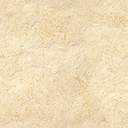 